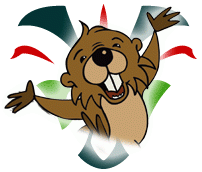 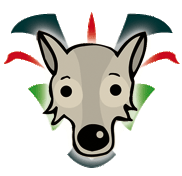 MUST-weekend for bæver og ulve 13-15. september 2019Alle bævere og ulve er inviteret, når Buddingespejderne igen tager sammen til en sjov og udfordrende weekend på Næsbycenteret.En MUST-weekend er en temaweekend for spejdere og FDF’ere som er enten bæver, minier, ulve, smutter, tumlinge eller pilte i deres gruppe eller kreds. Vi giver jer en spændende weekend i en levende temaramme - Der bliver fuld-fart-over-feltet og jeres unger vil sent glemme denne weekend. Årets tema i år er den spektakulære Walt-Disney film Dinosaurerne fra år 2000. Hele weekenden vil derfor udforme sig omkring denne film.Praktisk information: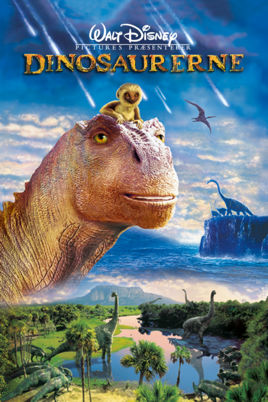 MUST-weekenden holdes på Næsbycenteret, Skelbyvej 126, 4171 GlumsøVi mødes fredag 13/9 kl. 19 på Næsbycentret, ved den røde bygning, husk at spise aftensmad hjemmefra. Spejderne hentes igen søndag den 15/9 kl 13. Sæt kryds forneden hvis I har mulighed for kørsel og aftal gerne selv sammenkørsel. Hvis I ikke har mulighed for at køre selv, så hiv fat i en af lederne så finder vi en løsning med samkørsel Pris: 300 kr. indbetales på gruppens konto: Reg: 5332, Konto: 0244890 eller på MobilePay:  81859Skriv ”MUST19 – navn+efternavn”, når du betaler,Ulvehilsner – Magnus, Runa, Kiri, Camille og Tobias (41 43 56 84)
Bæverhilsner – Catrine, Albert, Andreas og Nete (61 66 45 20)PS - Pakkeliste kommer senereTilmelding (klip og aflever til din leder hurtigst muligt, senest d. 2/9) Tilmelding kan også foregå ved mail til Camille på ulv@buddingespejderne.dk eller Nete på bæver@buddingespejderne.dk MUST-weekend efterår 2019 tilmelding[  ] JA, jeg deltager på MUST-weekend 13-15. september 2019[  ] JA, jeg kan køre aflevere den 13 september[  ] JA, jeg kan køre hente den 15 septemberNavn: _____________________________Forældres underskrift + kontakttlf.: ____________________Særlige hensyn, allergier mv.: